PENGARUH SENAM FANTASI HEWAN TERHADAP PERKEMBANGAN MOTORIK KASAR ANAK USIA 5-6 TAHUN DI TK TA’DIBIYAHSKRIPSIOlehKHAIRANINPM. 161614052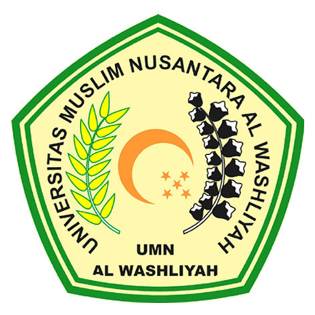 FAKULTAS KEGURUAN DAN ILMU PENDIDIKAN UNIVERSITAS MUSLIM NUSANTARA AL WASHLIYAH MEDAN     2020PENGARUH SENAM FANTASI HEWAN TERHADAP PERKEMBANGAN MOTORIK KASAR ANAK USIA 5-6 TAHUN DI TK TA’DIBIYAHSkripsi ini Diajukan sebagai Syarat Untuk Memperoleh Gelar Sarjana PendidikanPada Jurusan Ilmu Pendidikan Program Studi PG-PAUDOlehKHAIRANINPM. 161614052FAKULTAS KEGURUAN DAN ILMU PENDIDIKAN UNIVERSITAS MUSLIM NUSANTARA AL WASHLIYAH MEDAN2020